ERHS AVID 12 Summer AssignmentWelcome to AVID 12! This summer, you will need to complete several tasks. This packet will be a significant part of your first quarter grade.  You will also need to get your parents or guardians to sign this form as proof that they have seen the expectations for the assignment. All items are to be completed by the first day of school. Failure to do so may cause you to be removed from AVID. You will lose 100 points for every class period this assignment is late. So please DO NOT wait until the last minute. Any Questions please email me at ahernandez@cnusd.k12.ca.us. The following assignments should be completed and organized in a folder.Summer Checklist Class of 2019(This packet must be complete to receive credit. The assignment is worth 500 points.) Find 3 scholarships for which you qualify and apply (printed proof)  Create an appropriate e-mail for only college related items(printed proof) Complete a typed draft of 4 UC Personal Insight Questions  Complete a resume or academic resume  Make a typed list of 10 colleges to which you will be applying.(Research and list cost, GPA/SAT/ACT req, and impacted majors offered)  Tour a college and create a typed report on the information you gathered on your visit. (Same as above + more details and PICTURES)   Sign up to take/re-take the SAT and/or ACT (printed proof)□Create an account on CSU Apply (printed proof) All of your materials need to be in a two-pocket folder and all proof must be typed/printed----------------------------------Cut and Return--------------------------------------____________________                               ________________________Student name                                                 Parent/Guardian name_____________________                             _________________________Student signature                                           Parent/Guardian signature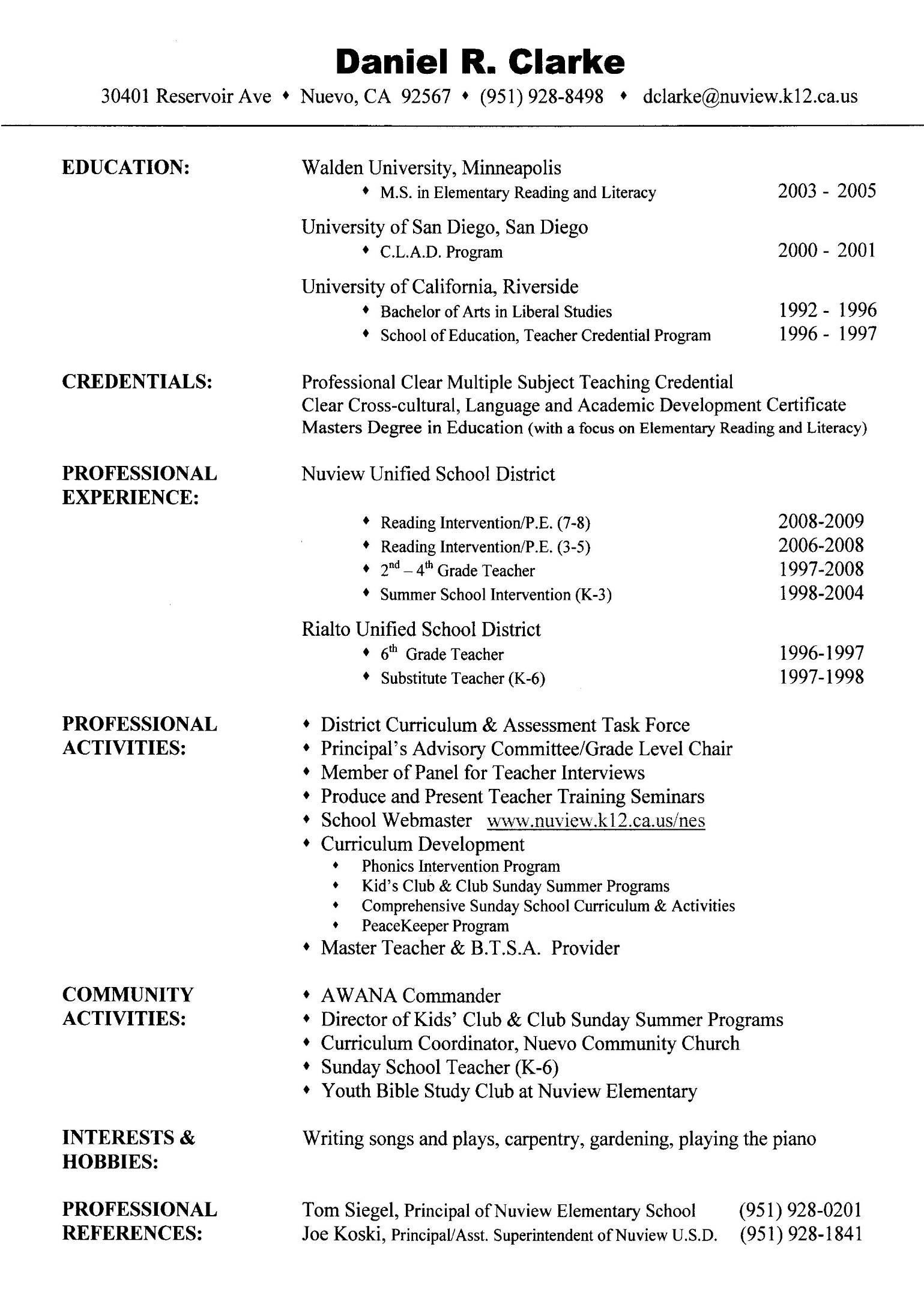 